Publicado en  el 26/01/2017 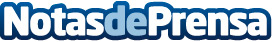 Cómo se debe presentar una idea de negocio Para que funcione un proyecto, se tiene que poder transmitir en dos frases a la primera, sino se podría perder la oportunidadDatos de contacto:Nota de prensa publicada en: https://www.notasdeprensa.es/como-se-debe-presentar-una-idea-de-negocio Categorias: Finanzas Marketing Recursos humanos Consumo Otras Industrias http://www.notasdeprensa.es